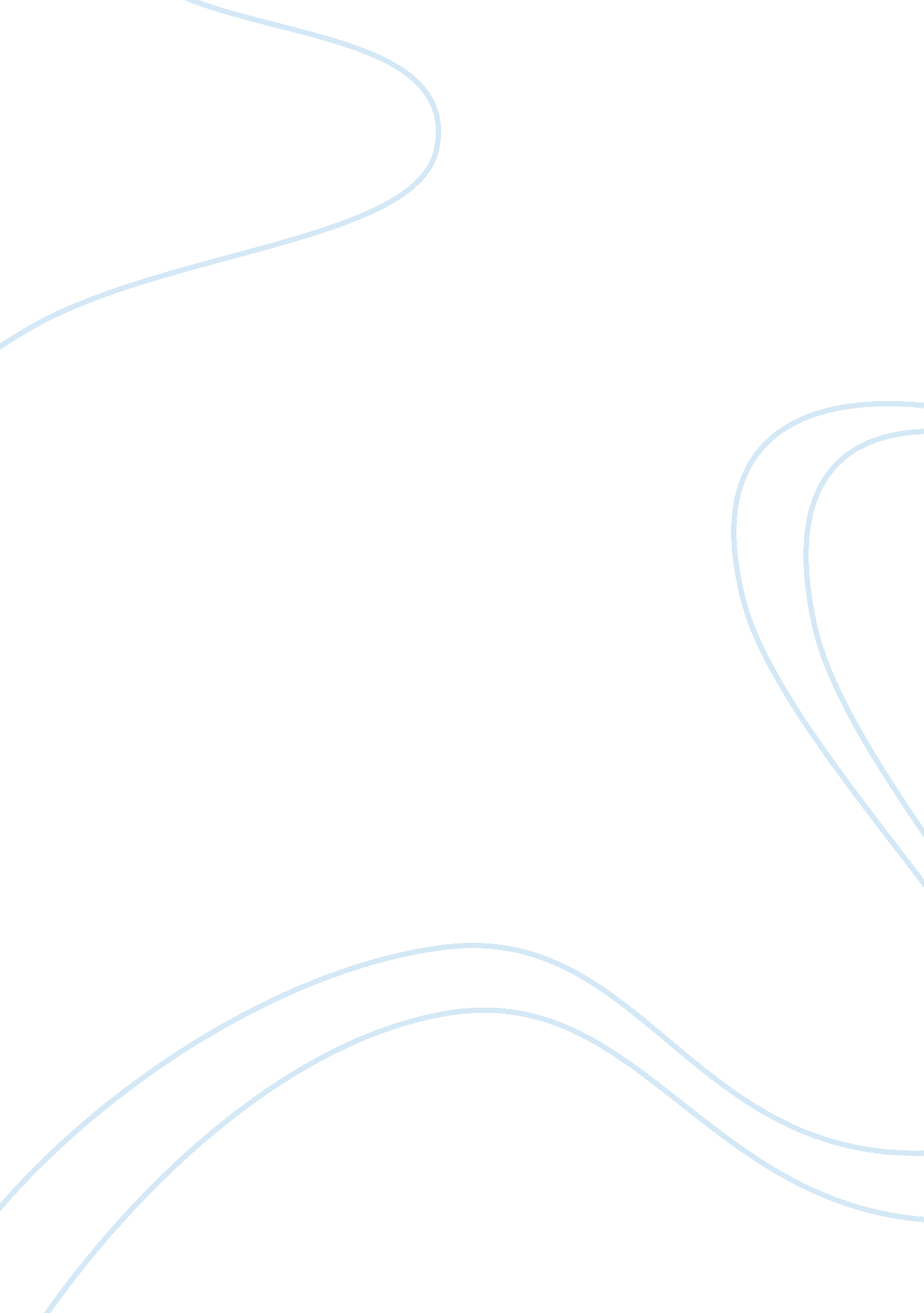 Is it always morally to break the law?Sociology, Human Rights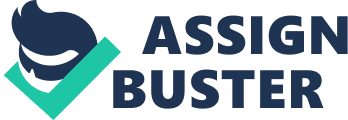 Is it always morally to break the law? Yvette Ninkeza 8d Abortion Abortion is wrong. The Lord has said, " You shall not murder," (Exodus 20: 13). The life that is growing in the mother is a child. The Bible looks at the life in the womb as a child. (21: 22) says, " And if men struggle with each other and strike a woman with child so that she has a miscarriage, yet there is no further injury, he shall surely be fined as the woman's husband may demand of him; and he shall pay as the judges decide," (NASB). 1 If you are too young to have a baby, yes you can abort and it’s not always wrong but it is cause you’re killing someone even if it’s not a baby yet it’s still alive and its apart of your life forever. The main concern of the " Pro-Choice’s" is not the guarded protection of the life in the uterus. Instead, the main concern is the rights of the mother over and against the rights of the child growing in her. And to make it worse the baby is called a " fetus", or " non-viable", or " not yet human" A rational Case against Abortion Even one celled creatures are alive. They are humans and have human DNA, as long as it has a human DNA it’s a human ore in this case a future What is growing in the woman is more than a one cell creature. So abortion is wrong but not if it’s an emergency but abortion is murder! I'll bet if you asked an unborn fetus whether he imagined the idea of being murdered, it would tell you to at least wait until it was old enough to fight back. So if you just don’t want to have a growing child in you why don’t take a condom the next time you’re thinking to have sex with someone, ore wait till you met the right one than just go and do things you’re not going to be proud of in the future? Some of us are against the abortion but I’m both. If you do the abortion you’re going to regret it son or later and some people fill shame for what they did after a while. The bible forbidden murder but there is still murder in the world and many teenagers make abortion every year. 